REGLEMENT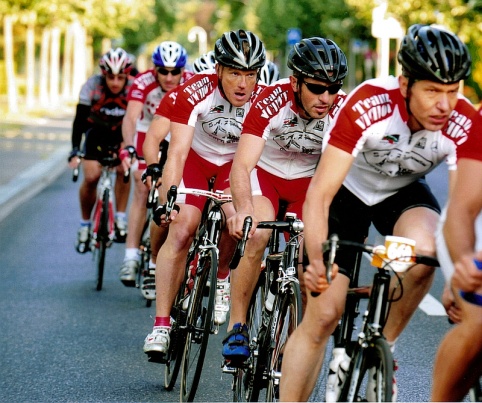 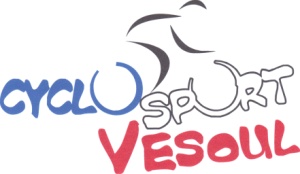 rEpreuve de Contre La Montre sur route par équipe, ouverte à tous dès l’âge de 14 ans.Parcours 13km pour les compétiteurs de 14 à 17 ans Parcours 32,8km (dès l’âge de 18 ans) soit 1 Handisport + 1 Valide soit  2 Valides Pour les licenciés FFC: photocopie lisible de la licence (recto et verso) à joindre impérativement avec le bulletin d’inscription accompagné du chèque de règlement.Pour les autres Fédérations ou Non Licenciés: Certificat médical obligatoire avec une autorisation parentale pour les mineurs.Port du casque et respect du code de la route, obligatoires.Les concurrents doivent se présenter sur la ligne 5mn avant le départ. Toute équipe rejointe / dépassée par une autre, doit se décaler en respectant une distance de 10m entre elles.Les voitures suiveuses ne sont pas autorisées sous peine de disqualification des compétiteurs.Le chronométrage: la prise de temps s’effectue sur le 2ème coureur pour les équipes.Une attitude courtoise avec les organisateurs, les bénévoles, les autres concurrents, les commissaires-arbitres, le public et la population est exigée.Les décisions des organisateurs seront sans appel.La présence d’un membre de l’équipe est obligatoire pour recevoir les prix et/ou les lots.Fait à Noidans lès Vesoul, le 28 mai 2016.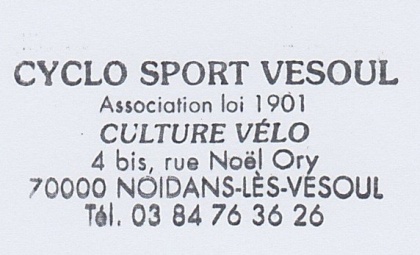 